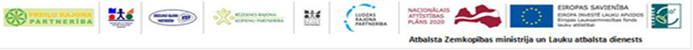 Veidlapa priekšlikumu un iebildumu sniegšanaipar Priekšlikumus sūtīt e-pastā: hespi@va.lvIesniedzējs (pārstāvētā organizācija, t.sk. pašnodarbinātais): ___________________________Nr. p. k.Dokumenta redakcija (konkrēta punkta redakcija, lpp)Priekšlikums vai iebildums par projekta konkrēto punktuIesniedzēja pamatojums priekšlikumam / iebildumam1234Datums_______________________________________(dd/mm/gggg)Kontaktinformācija neskaidrību gadījumā (jautājumu precizēšanai)